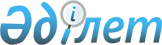 О внесении изменений и дополнений в решение маслихата от 19 декабря 2012 года № 90 "О районном бюджете Камыстинского района на 2013-2015 годы"
					
			Утративший силу
			
			
		
					Решение маслихата Камыстинского района Костанайской области от 15 июля 2013 года № 127. Зарегистрировано Департаментом юстиции Костанайской области 19 июля 2013 года № 4196. Утратило силу в связи с истечением срока действия (письмо маслихата Камыстинского района Костанайской области от 8 января 2014 года № 1-10/2)

      Сноска. Утратило силу в связи с истечением срока действия (письмо маслихата Камыстинского района Костанайской области от 08.01.2014 № 1-10/2).      В соответствии со статьей 106 Бюджетного кодекса Республики Казахстан от 4 декабря 2008 года, с подпунктом 1) пункта 1 статьи 6 Закона Республики Казахстан от 23 января 2001 года "О местном государственном управлении и самоуправлении в Республике Казахстан" Камыстинский районный маслихат РЕШИЛ:



      1. Внести в решение маслихата от 19 декабря 2012 года № 90 "О районном бюджете Камыстинского района на 2013-2015 годы" (зарегистрировано в Реестре государственной регистрации нормативных правовых актов за № 3971, опубликовано 11 января 2013 года в газете "Қамысты жаңалықтары-Камыстинские новости") следующие изменения и дополнения:



      пункт 1 указанного решения изложить в новой редакции:

      "1. Утвердить бюджет Камыстинского района на 2013-2015 годы согласно приложениям 1, 2 и 3 соответственно, в том числе на 2013 год в следующих объемах:



      1) доходы – 1779156,7 тысяч тенге, в том числе по:

      налоговым поступлениям – 494742,0 тысяч тенге;

      неналоговым поступлениям – 1526,0 тысяч тенге;

      поступления от продажи основного капитала – 0,0 тысяч тенге;

      поступлениям трансфертов – 1282888,7 тысяч тенге;



      2) затраты – 1830147,2 тысяч тенге;



      3) чистое бюджетное кредитование – 17101,0 тысяч тенге, в том числе:

      бюджетные кредиты – 20773,0 тысяч тенге;

      погашение бюджетных кредитов - 3672,0 тысяч тенге;



      4) сальдо по операциям с финансовыми активами -0,0 тысяч тенге, в том числе:

      приобретение финансовых активов – 0,0 тысяч тенге;



      5) дефицит (профицит) бюджета - -68091,5 тысяч тенге;



      6) финансирование дефицита (использование профицита) бюджета -68091,5 тысяч тенге.";



      в пункте 4 указанного решения:

      дополнить абзацами 11, 12 следующего содержания:

      "на обеспечение оборудованием, программным обеспечением детей-инвалидов, обучающихся на дому в сумме 80,0 тысяч тенге;

      на увеличение штатной численности местных исполнительных органов в сумме 3445,0 тысяч тенге, в том числе акиматам сельских округов в сумме 1888,0 тысяч тенге, отделу сельского хозяйства в сумме 1557,0 тысяч тенге.";

      абзацы 5, 8 изложить в новой редакции:

      "на ежемесячную выплату денежных средств опекунам (попечителям) на содержание ребенка-сироты (детей-сирот), и ребенка (детей), оставшегося без попечения родителей в сумме 9201,0 тысяч тенге;

      на проведение противоэпизоотических мероприятий в сумме 31412,7 тысяч тенге;";



      приложения 1, 5 к указанному решению изложить в новой редакции согласно приложениям 1, 2 к настоящему решению.



      2. Настоящее решение вводится в действие с 1 января 2013 года.      Председатель внеочередной

      сессии районного маслихата                 С. Кстаубаева      Секретарь Камыстинского

      районного маслихата                        Б. Рахимжанов      СОГЛАСОВАНО      Руководитель

      государственного учреждения

      "Отдел экономики и бюджетного

      планирования Камыстинского района"

      ____________ К. Нуржанова

 

Приложение 1          

к решению маслихата       

от 15 июля 2013 года № 127  Приложение 1           

к решению маслихата        

от 19 декабря 2012 года № 90   Бюджет Камыстинского района на 2013 год

Приложение 2          

к решению маслихата       

от 15 июля 2013 года № 127  Приложение 5          

к решению маслихата       

от 19 декабря 2012 года № 90   Перечень бюджетных программ аульных (сельских) округов
					© 2012. РГП на ПХВ «Институт законодательства и правовой информации Республики Казахстан» Министерства юстиции Республики Казахстан
				КатегорияКатегорияКатегорияКатегорияКатегорияСумма,

тысяч

тенгеКлассКлассКлассКлассСумма,

тысяч

тенгеПодклассПодклассПодклассСумма,

тысяч

тенгеНаименованиеНаименованиеСумма,

тысяч

тенгеI. Доходы1779156,71Налоговые поступления494742,001Подоходный налог138658,02Индивидуальный подоходный налог138658,003Социальный налог81954,01Социальный налог81954,004Налоги на собственность247697,01Налоги на имущество224700,03Земельный налог1897,04Налог на транспортные средства18000,05Единый земельный налог3100,005Внутренние налоги на товары,

работы и услуги24849,02Акцизы900,03Поступления за использование

природных и других ресурсов22000,04Сборы за ведение

предпринимательской и

профессиональной деятельности1949,008Обязательные платежи, взимаемые за

совершение юридически значимых

действий и (или) выдачу документов

уполномоченными на то

государственными органами или

должностными лицами1584,01Государственная пошлина1584,02Неналоговые поступления1526,001Доходы от государственной

собственности1495,05Доходы от аренды имущества,

находящегося в государственной

собственности1493,07Вознаграждения по кредитам,

выданным из государственного

бюджета2,002Поступления от реализации товаров

(работ, услуг) государственными

учреждениями, финансируемыми из

государственного бюджета31,01Поступления от реализации товаров

(работ, услуг) государственными

учреждениями, финансируемыми из

государственного бюджета31,03Поступления от продажи основного

капитала0,003Продажа земли и нематериальных

активов0,01Продажа земли0,04Поступления трансфертов1282888,702Трансферты из вышестоящих органов

государственного управления1282888,72Трансферты из областного бюджета1282888,7Функциональная группаФункциональная группаФункциональная группаФункциональная группаФункциональная группаСумма,

тысяч

тенгеФункциональная подгруппаФункциональная подгруппаФункциональная подгруппаФункциональная подгруппаСумма,

тысяч

тенгеАдминистратор бюджетных программАдминистратор бюджетных программАдминистратор бюджетных программСумма,

тысяч

тенгеПрограммаПрограммаСумма,

тысяч

тенгеНаименованиеСумма,

тысяч

тенгеII. Затраты1830147,201Государственные услуги общего

характера217346,01Представительные,

исполнительные и другие органы,

выполняющие общие функции

государственного управления187691,0112Аппарат маслихата района

(города областного значения)14315,0001Услуги по обеспечению

деятельности маслихата района

(города областного значения)14315,0122Аппарат акима района (города

областного значения)52561,0001Услуги по обеспечению

деятельности акима района

(города областного значения)48632,0003Капитальные расходы

государственного органа3929,0123Аппарат акима района в городе,

города районного значения,

поселка, аула (села), аульного

(сельского) округа120815,0001Услуги по обеспечению

деятельности акима района

(города областного значения)112727,3022Капитальные расходы

государственного органа8087,72Финансовая деятельность14677,0452Отдел финансов района (города

областного значения)14677,0001Услуги по реализации

государственной политики в

области исполнения бюджета

района (города областного

значения) и управления

коммунальной собственностью

района (города областного

значения)13124,0003Проведение оценки имущества в

целях налогообложения1232,0010Приватизация, управление

коммунальным имуществом,

постприватизационная

деятельность и регулирование

споров, связанных с этим321,05Планирование и статистическая

деятельность14978,0453Отдел экономики и бюджетного

планирования района (города

областного значения)14978,0001Услуги по реализации

государственной политики в

области формирования и развития

экономической политики, системы

государственного планирования и

управления района (города

областного значения)12978,0004Капитальные расходы

государственного органа2000,002Оборона1648,01Военные нужды1648,0122Аппарат акима района (города

областного значения)1648,0005Мероприятия в рамках исполнения

всеобщей воинской обязанности1648,003Общественный порядок,

безопасность, правовая,

судебная,

уголовно-исполнительная

деятельность755,09Прочие услуги в области

общественного порядка и

безопасности755,0458Отдел жилищно-коммунального

хозяйства, пассажирского

транспорта и автомобильных

дорог района (города областного

значения)755,0021Обеспечение безопасности

дорожного движения в населенных

пунктах755,004Образование910504,31Дошкольное воспитание и

обучение116667,0464Отдел образования района

(города областного значения)116667,0009Обеспечение деятельности

организаций дошкольного

воспитания и обучения95107,0040Реализация государственного

образовательного заказа в

дошкольных организациях

образования21560,02Начальное, основное среднее и

общее среднее образование744169,3123Аппарат акима района в городе,

города районного значения,

поселка, аула (села), аульного

(сельского) округа1357,0005Организация бесплатного подвоза

учащихся до школы и обратно в

аульной (сельской) местности1357,0464Отдел образования района

(города областного значения)742812,3003Общеобразовательное обучение727235,3006Дополнительное образование для

детей15577,09Прочие услуги в области

образования49668,0464Отдел образования района

(города областного значения)45078,0001Услуги по реализации

государственной политики на

местном уровне в области

образования9128,0005Приобретение и доставка

учебников, учебно-методических

комплексов для государственных

учреждений образования района

(города областного значения)8686,0015Ежемесячная выплата денежных

средств опекунам (попечителям)

на содержание ребенка-сироты

(детей-сирот), и ребенка

(детей), оставшегося без

попечения родителей9201,0020Обеспечение оборудованием,

программным обеспечением

детей-инвалидов, обучающихся на

дому80,0067Капитальные расходы

подведомственных

государственных учреждений и

организаций17983,0466Отдел архитектуры,

градостроительства и

строительства района (города

областного значения)4590,0037Строительство и реконструкция

объектов образования4590,006Социальная помощь и социальное

обеспечение66163,02Социальная помощь47995,0451Отдел занятости и социальных

программ района (города

областного значения)47995,0002Программа занятости13554,0005Государственная адресная

социальная помощь4362,0007Социальная помощь отдельным

категориям нуждающихся граждан

по решениям местных

представительных органов11915,0010Материальное обеспечение

детей-инвалидов,

воспитывающихся и обучающихся

на дому245,0014Оказание социальной помощи

нуждающимся гражданам на дому3743,0016Государственные пособия на

детей до 18 лет13744,0017Обеспечение нуждающихся

инвалидов обязательными

гигиеническими средствами и

предоставление услуг

специалистами жестового языка,

индивидуальными помощниками в

соответствии с индивидуальной

программой реабилитации

инвалида432,0023Обеспечение деятельности

центров занятости населения0,09Прочие услуги в области

социальной помощи и социального

обеспечения18168,0451Отдел занятости и социальных

программ района (города

областного значения)18168,0001Услуги по реализации

государственной политики на

местном уровне в области

обеспечения занятости и

реализации социальных программ

для населения15667,0011Оплата услуг по зачислению,

выплате и доставке пособий и

других социальных выплат501,0021Капитальные расходы

государственного органа2000,007Жилищно-коммунальное хозяйство367202,51Жилищное хозяйство5613,0458Отдел жилищно-коммунального

хозяйства, пассажирского

транспорта и автомобильных

дорог района (города областного

значения)5613,0003Организация сохранения

государственного жилищного

фонда2613,0004Обеспечение жильем отдельных

категорий граждан3000,02Коммунальное хозяйство307322,0123Аппарат акима района в городе,

города районного значения,

поселка, аула (села), аульного

(сельского) округа277,0014Организация водоснабжения

населенных пунктов277,0458Отдел жилищно-коммунального

хозяйства, пассажирского

транспорта и автомобильных

дорог района (города областного

значения)7045,0012Функционирование системы

водоснабжения и водоотведения7045,0466Отдел архитектуры,

градостроительства и

строительства района (города

областного значения)300000,0006Развитие системы водоснабжения

и водоотведения300000,03Благоустройство населенных

пунктов54267,5123Аппарат акима района в городе,

города районного значения,

поселка, аула (села), аульного

(сельского) округа16445,0008Освещение улиц населенных

пунктов13837,0010Содержание мест захоронений и

погребение безродных133,0011Благоустройство и озеленение

населенных пунктов2475,0458Отдел жилищно-коммунального

хозяйства, пассажирского

транспорта и автомобильных

дорог района (города областного

значения)37822,5018Благоустройство и озеленение

населенных пунктов37822,508Культура, спорт, туризм и

информационное пространство112929,01Деятельность в области культуры35885,6455Отдел культуры и развития

языков района (города

областного значения)35885,6003Поддержка культурно-досуговой

работы35885,62Спорт11782,0465Отдел физической культуры и

спорта района (города

областного значения)11782,0005Развитие массового спорта и

национальных видов спорта9494,0006Проведение спортивных

соревнований на районном

(города областного значения)

уровне590,0007Подготовка и участие членов

сборных команд района (города

областного значения) по

различным видам спорта на

областных спортивных

соревнованиях1698,03Информационное пространство37554,4455Отдел культуры и развития

языков района (города

областного значения)35147,45006Функционирование районных

(городских) библиотек27776,455007Развитие государственного языка

и других языков народа

Казахстана7371,0456Отдел внутренней политики

района (города областного

значения)2407,0002Услуги по проведению

государственной информационной

политики через газеты и

журналы2143,0005Услуги по проведению

государственной информационной

политики через телерадиовещание264,09Прочие услуги по организации

культуры, спорта, туризма и

информационного пространства27707,0455Отдел культуры и развития

языков района (города

областного значения)9394,0001Услуги по реализации

государственной политики на

местном уровне в области

развития языков и культуры5340,0010Капитальные расходы

государственного органа32,0032Капитальные расходы

подведомственных

государственных учреждений и

организаций4022,0456Отдел внутренней политики

района (города областного

значения)12391,0001Услуги по реализации

государственной политики на

местном уровне в области

информации, укрепления

государственности и

формирования социального

оптимизма граждан5838,0003Реализация мероприятий в сфере

молодежной политики3093,0006Капитальные расходы

государственного органа3460,0465Отдел физической культуры и

спорта района (города

областного значения)5922,0001Услуги по реализации

государственной политики на

местном уровне в сфере

физической культуры и спорта5890,0004Капитальные расходы

государственного органа32,010Сельское, водное, лесное,

рыбное хозяйство, особо

охраняемые природные

территории, охрана окружающей

среды и животного мира,

земельные отношения73054,71Сельское хозяйство34542,0453Отдел экономики и бюджетного

планирования района (города

областного значения)7994,0099Реализация мер по оказанию

социальной поддержки

специалистов7994,0462Отдел сельского хозяйства

района (города областного

значения)13622,0001Услуги по реализации

государственной политики на

местном уровне в сфере

сельского хозяйства13588,0006Капитальные расходы

государственного органа34,0473Отдел ветеринарии района

(города областного значения)12926,0001Услуги по реализации

государственной политики на

местном уровне в сфере

ветеринарии6377,0007Организация отлова и

уничтожения бродячих собак и

кошек2745,0010Проведение мероприятий по

идентификации

сельскохозяйственных животных804,0032Капитальные расходы

подведомственных

государственных учреждений и

организаций3000,06Земельные отношения7100,0463Отдел земельных отношений

района (города областного

значения)7100,0001Услуги по реализации

государственной политики в

области регулирования земельных

отношений на территории района

(города областного значения)7066,0007Капитальные расходы

государственного органа34,09Прочие услуги в области

сельского, водного, лесного,

рыбного хозяйства, охраны

окружающей среды и земельных

отношений31412,7473Отдел ветеринарии района

(города областного значения)31412,7011Проведение

противоэпизоотических

мероприятий31412,711Промышленность, архитектурная,

градостроительная и

строительная деятельность8690,02Архитектурная,

градостроительная и

строительная деятельность8690,0466Отдел архитектуры,

градостроительства и

строительства района (города

областного значения)8690,0001Услуги по реализации

государственной политики в

области строительства,

улучшения архитектурного облика

городов, районов и населенных

пунктов области и обеспечению

рационального и эффективного

градостроительного освоения

территории района (города

областного значения)8690,012Транспорт и коммуникации24850,01Автомобильный транспорт24850,0123Аппарат акима района в городе,

города районного значения,

поселка, аула (села), аульного

(сельского) округа2676,0013Обеспечение функционирования

автомобильных дорог в городах

районного значения, поселках,

аулах (селах), аульных

(сельских) округах2676,0458Отдел жилищно-коммунального

хозяйства, пассажирского

транспорта и автомобильных

дорог района (города областного

значения)22174,0023Обеспечение функционирования

автомобильных дорог22174,013Прочие44518,53Поддержка предпринимательской

деятельности и защита

конкуренции6869,5469Отдел предпринимательства

района (города областного

значения)6869,5001Услуги по реализации

государственной политики на

местном уровне в области

развития предпринимательства и

промышленности5757,0003Поддержка предпринимательской

деятельности1112,59Прочие37649,0123Аппарат акима района в городе,

города районного значения,

поселка, аула (села), аульного

(сельского) округа11543,0040Реализация мер по содействию

экономическому развитию

регионов в рамках Программы

"Развитие регионов"11543,0452Отдел финансов района (города

областного значения)9925,0012Резерв местного исполнительного

органа района (города

областного значения)9925,0458Отдел жилищно-коммунального

хозяйства, пассажирского

транспорта и автомобильных

дорог района (города областного

значения)16181,0001Услуги по реализации

государственной политики на

местном уровне в области

жилищно-коммунального

хозяйства, пассажирского

транспорта и автомобильных

дорог6663,0013Капитальные расходы

государственного органа32,0065Формирование или увеличение

уставного капитала юридических

лиц9486,015Трансферты2486,21Трансферты2486,2452Отдел финансов района (города

областного значения)2486,2006Возврат неиспользованных

(недоиспользованных) целевых

трансфертов355,2024Целевые текущие трансферты в

вышестоящие бюджеты в связи с

передачей функций

государственных органов из

нижестоящего уровня

государственного управления в

вышестоящий2131,0III. Чистое бюджетное

кредитование17101,0Бюджетные кредиты20773,010Сельское, водное, лесное,

рыбное хозяйство, особо

охраняемые природные

территории, охрана окружающей

среды и животного мира,

земельные отношения20773,01Сельское хозяйство20773,0453Отдел экономики и бюджетного

планирования района (города

областного значения)20773,0006Бюджетные кредиты для

реализации мер социальной

поддержки специалистов20773,0Погашение бюджетных кредитов3672,005Погашение бюджетных кредитов3672,001Погашение бюджетных кредитов3672,01Погашение бюджетных кредитов,

выданных из государственного

бюджета3672,0IV. Сальдо по операциям с

финансовыми активами0,0Приобретение финансовых

активов 0,013Прочие0,09Прочие 0,0V. Дефицит (Профицит) бюджета-68091,5VI. Финансирование дефицита

(использование профицита)

бюджета68091,5Поступление займов20773,07Поступление займов20773,001Внутренние государственные

займы20773,02Договоры займа20773,0Погашение займов3672,016Погашение займов3672,01Погашение займов3672,0452Отдел финансов района (города

областного значения)3672,0008Погашение долга местного

исполнительного органа перед

вышестоящим бюджетом3672,0Движение остатков бюджетных

средств50990,58Используемые остатки бюджетных

средств50990,501Остатки бюджетных средств50990,51Свободные остатки бюджетных

средств50990,5Функциональная группаФункциональная группаФункциональная группаФункциональная группаФункциональная группаФункциональная подгруппаФункциональная подгруппаФункциональная подгруппаФункциональная подгруппаАдминистратор бюджетных программАдминистратор бюджетных программАдминистратор бюджетных программПрограммаПрограммаНаименованиеСвердловский сельский округСвердловский сельский округСвердловский сельский округСвердловский сельский округСвердловский сельский округ01Государственные услуги общего характера1Представительные, исполнительные и другие

органы, выполняющие общие функции

государственного управления123Аппарат акима района в город, города

районного значения, поселка, аула (села),

аульного (сельского) округа001Услуги по обеспечению деятельности акима

района в городе, города районного

значения, поселка, аула (села), аульного

(сельского) округа04Образование2Начальное, основное среднее, общее среднее

образование123Аппарат акима района в городе, города

районного значения, поселка, аула (села),

аульного (сельского) округа005Организация бесплатного подвоза учащихся

до школы и обратно в аульной (сельской)

местности07Жилищно-коммунальное хозяйство3Благоустройство населенных пунктов123Аппарат акима района в городе, города

районного значения, поселка, аула (села),

аульного (сельского) округа008Освещение улиц населенных пунктов010Содержание мест захоронений и погребение

безродных011Благоустройство и озеленение населенных

пунктов12Транспорт и коммуникации1Автомобильный транспорт123Аппарат акима района в городе, города

районного значения, поселка, аула (села),

аульного (сельского ) округа013Обеспечение функционирования автомобильных

дорог в городах районного значения,

поселках, аулах (селах), аульных

(сельских) округах13Прочие9Прочие123Аппарат акима района в городе, города

районного значения, поселка, аула (села),

аульного (сельского) округа040Реализация мер по содействию

экономического развития регионов в рамках

Программы "Развитие регионов"Село АлтынсариноСело АлтынсариноСело АлтынсариноСело АлтынсариноСело Алтынсарино01Государственные услуги общего характера1Представительные, исполнительные и другие

органы, выполняющие общие функции

государственного управления123Аппарат акима района в городе, города

районного значения, поселка, аула (села),

аульного (сельского) округа001Услуги по обеспечению деятельности акима

района в городе, города районного

значения, поселка, аула (села), аульного

(сельского) округа022Капитальные расходы государственного

органа13Прочие9Прочие123Аппарат акима района в городе, города

районного значения, поселка, аула (села),

аульного (сельского) округа040Реализация мер по содействию

экономического развития регионов в рамках

Программы "Развитие регионов"Село ДружбаСело ДружбаСело ДружбаСело ДружбаСело Дружба01Государственные услуги общего характера1Представительные, исполнительные и другие

органы, выполняющие общие функции

государственного управления123Аппарат акима района в городе, города

районного значения, поселка, аула (села),

аульного (сельского) округа001Услуги по обеспечению деятельности акима

района в городе, города районного

значения, поселка, аула (села), аульного

(сельского ) округа07Жилищно-коммунальное хозяйство3Благоустройство населенных пунктов123Аппарат акима района в городе, города

районного значения, поселка, аула (села),

аульного (сельского) округа008Освещение улиц населенных пунктов13Прочие9Прочие123Аппарат акима района в городе, города

районного значения, поселка, аула (села),

аульного (сельского округа)040Реализация мер по содействию

экономического развития регионов в рамках

Программы "Развитие регионов"Жайылминский сельский округЖайылминский сельский округЖайылминский сельский округЖайылминский сельский округЖайылминский сельский округ01Государственные услуги общего характера1Представительные, исполнительные и другие

органы, выполняющие общие функции

государственного управления123Аппарат акима района в городе, города

районного значения, поселка, аула (села),

аульного (сельского) округа001Услуги по обеспечению деятельности акима

района в городе, города районного

значения, поселка, аула (села), аульного

(сельского) округа04Образование2Начальное, основное среднее, общее среднее

образование123Аппарат акима района в городе, города

районного значения, поселка, аула (села),

аульного (сельского) округа005Организация бесплатного подвоза учащихся

до школы и обратно в аульной (сельской)

местности07Жилищно-коммунальное хозяйство3Благоустройство населенных пунктов123Аппарат акима района в городе, города

районного значения, поселка, аула (села),

аульного (сельского) округа008Освещение улиц населенных пунктов13Прочие9Прочие123Аппарат акима района в городе, города

районного значения, поселка, аула (села),

аульного (сельского) округа040Реализация мер по содействию

экономического развития регионов в рамках

Программы "Развитие регионов"Село АралкольСело АралкольСело АралкольСело АралкольСело Аралколь01Государственные услуги общего характера1Представительные, исполнительные и другие

органы, выполняющие общие функции

государственного управления123Аппарат акима района в городе, города

районного значения, поселка, аула (села),

аульного (сельского) округа001Услуги по обеспечению деятельности акима

района в городе, города районного

значения, поселка, аула (села), аульного

(сельского) округа07Жилищно-коммунальное хозяйство3Благоустройство населенных пунктов123Аппарат акима района в городе, города

районного значения, поселка, аула (села),

аульного (сельского) округа008Освещение улиц населенных пунктовСело ТалдыкольСело ТалдыкольСело ТалдыкольСело ТалдыкольСело Талдыколь01Государственные услуги общего характера1Представительные, исполнительные и другие

органы, выполняющие общие функции

государственного управления123Аппарат акима района в городе, города

районного значения, поселка, аула (села),

аульного (сельского) округа001Услуги по обеспечению деятельности акима

района в городе, города районного

значения, поселка, аула (села), аульного

(сельского) округаБестобинский сельский округБестобинский сельский округБестобинский сельский округБестобинский сельский округБестобинский сельский округ01Государственные услуги общего характера1Представительные, исполнительные и другие

органы, выполняющие общие функции

государственного управления123Аппарат акима района в городе, города

районного значения, поселка, аула (села),

аульного (сельского) округа001Услуги по обеспечению деятельности акима

района в городе, города районного

значения, поселка, аула (села), аульного

(сельского) округа022Капитальные расходы государственного

органаСело ЛивановкаСело ЛивановкаСело ЛивановкаСело ЛивановкаСело Ливановка01Государственные услуги общего характера1Представительные, исполнительные и другие

органы, выполняющие общие функции

государственного управления123Аппарат акима района в городе, города

районного значения, поселка, аула (села),

аульного (сельского) округа001Услуги по обеспечению деятельности акима

района в городе, города районного

значения, поселка, аула (села), аульного

(сельского) округа022Капитальные расходы государственного

органа13Прочие9Прочие123Аппарат акима района в городе, города

районного значения, поселка, аула (села),

аульного (сельского) округа040Реализация мер по содействию

экономического развития регионов в рамках

Программы "Развитие регионов"Богдановский сельский округБогдановский сельский округБогдановский сельский округБогдановский сельский округБогдановский сельский округ01Государственные услуги общего характера1Представительные, исполнительные и другие

органы, выполняющие общие функции

государственного управления123Аппарат акима района в городе, города

районного значения, поселка, аула (села),

аульного (сельского) округа001Услуги по обеспечению деятельности акима

района в городе, города районного

значения, поселка, аула (села), аульного

(сельского) округа04Образование2Начальное, основное среднее, общее среднее

образование123Аппарат акима района в городе, города

районного значения, поселка, аула (села),

аульного (сельского) округа005Организация бесплатного подвоза учащихся

до школы и обратно в аульной (сельской)

местности07Жилищно-коммунальное хозяйство2Коммунальное хозяйство123Аппарат акима района в городе, города

районного значения, поселка, аула (села),

аульного (сельского) округа014Организация водоснабжения населенных

пунктовСвободненский сельский округСвободненский сельский округСвободненский сельский округСвободненский сельский округСвободненский сельский округ01Государственные услуги общего характера1Представительные, исполнительные и другие

органы, выполняющие общие функции

государственного управления123Аппарат акима района в городе, города

районного значения, поселка, аула (села),

аульного (сельского) округа001Услуги по обеспечению деятельности акима

района в городе, города районного

значения, поселка, аула (села), аульного

(сельского) округаУркашский сельский округУркашский сельский округУркашский сельский округУркашский сельский округУркашский сельский округ01Государственные услуги общего характера1Представительные, исполнительные и другие

органы, выполняющие общие функции

государственного управления123Аппарат акима района в городе, города

районного значения, поселка, аула (села),

аульного (сельского) округа001Услуги по обеспечению деятельности акима

района в городе, города районного

значения, поселка, аула (села), аульного

(сельского) округа07Жилищно-коммунальное хозяйство3Благоустройство населенных пунктов123Аппарат акима района в городе, города

районного значения, поселка, аула (села),

аульного (сельского) округа008Освещение улиц населенных пунктовСело КлочковоСело КлочковоСело КлочковоСело КлочковоСело Клочково01Государственные услуги общего характера1Представительные, исполнительные и другие

органы, выполняющие общие функции

государственного управления123Аппарат акима района в городе, города

районного значения, поселка, аула (села),

аульного (сельского) округа001Услуги по обеспечению деятельности акима

района в городе, города районного

значения, поселка, аула (села), аульного

(сельского) округа022Капитальные расходы государственного

органа07Жилищно-коммунальное хозяйство3Благоустройство населенных пунктов123Аппарат акима района в городе, города

районного значения, поселка, аула (села),

аульного (сельского) округа008Освещение улиц населенных пунктовСело КарабатырСело КарабатырСело КарабатырСело КарабатырСело Карабатыр01Государственные услуги общего характера1Представительные, исполнительные и другие

органы, выполняющие общие функции

государственного управления123Аппарат акима района в городе, города

районного значения, поселка, аула (села),

аульного (сельского) округа001Услуги по обеспечению деятельности акима

района в городе, города районного

значения, поселка, аула (села), аульного

(сельского) округа07Жилищно-коммунальное хозяйство3Благоустройство населенных пунктов123Аппарат акима района в городе, города

районного значения, поселка, аула (села),

аульного (сельского) округа008Освещение улиц населенных пунктов13Прочие9Прочие123Аппарат акима района в городе, города

районного значения, поселка, аула (села),

аульного (сельского) округа040Реализация мер по содействию

экономического развития регионов в рамках

Программы "Развитие регионов"Село АркаСело АркаСело АркаСело АркаСело Арка01Государственные услуги общего характера1Представительные, исполнительные и другие

органы, выполняющие общие функции

государственного управления123Аппарат акима района в городе, города

районного значения, поселка, аула (села),

аульного (сельского) округа001Услуги по обеспечению деятельности акима

района в городе, города районного

значения, поселка, аула (села), аульного

(сельского) округа022Капитальные расходы государственного

органа04Образование2Начальное, основное среднее, общее среднее

образование123Аппарат акима района в городе, города

районного значения, поселка, аула (села),

аульного (сельского) округа005Организация бесплатного подвоза учащихся

до школы и обратно в аульной (сельской)

местности07Жилищно-коммунальное хозяйство3Благоустройство населенных пунктов123Аппарат акима района в городе, города

районного значения, поселка, аула (села),

аульного (сельского) округа008Освещение улиц населенных пунктовГорьковский сельский округГорьковский сельский округГорьковский сельский округГорьковский сельский округГорьковский сельский округ01Государственные услуги общего характера1Представительные, исполнительные и другие

органы, выполняющие общие функции

государственного управления123Аппарат акима района в городе, города

районного значения, поселка, аула (села),

аульного (сельского) округа001Услуги по обеспечению деятельности акима

района в городе, города районного

значения, поселка, аула (села), аульного

(сельского) округа07Жилищно-коммунальное хозяйство3Благоустройство населенных пунктов123Аппарат акима района в городе, города

районного значения, поселка, аула (села),

аульного (сельского) округа008Освещение улиц населенных пунктов13Прочие9Прочие123Аппарат акима района в городе, города

районного значения, поселка, аула (села),

аульного (сельского ) округа040Реализация мер по содействию

экономического развития регионов в рамках

Программы "Развитие регионов"